No overruns in the distribution of the university’s bookProf.Dr. EL-Sayed El-Kady, the university president stresses that the university’s books should be viewed before the department board and the books shouldn’t be distributed among the student until it is viewed before the department board. The university president stresses that the university’s book should be sold in the center of the university’s books. The university president says that there should be a copy for the student in the library of the faculty so as to have a look on it with purchasing it in addition to saying that the faculties members should be committed to the fixed price of the book that has been set forth by the students and education council. 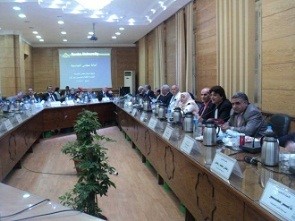 